xxxOd:	xxxOdesláno:	úterý 10. října 2023 15:32Komu:	xxxPředmět:	RE: Objednávka č. 3610004589Přílohy:	3610004589.pdfPodepsáno:	xxxDobrý den,v příloze zasílám podepsanou objednávku. Omlouvám se za opožděné dodání. S pozdravemxxxM +xxxA České Radiokomunikace a.s. | Skokanská 2117/1, 169 00 Praha 6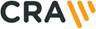 From: xxxSent: Tuesday, October 10, 2023 10:38 AM To: xxx Subject: FW: Objednávka č. 3610004589Dobrý den,stále od Vás nemáme potvrzenou výše uvedenou objednávku odeslanou dne 30.08.2023.Z důvodu povinnosti uveřejňovat veškeré smlouvy v hodnotě nad 50 tis. Kč bez DPH v Registru smluv vyplývající ze zákona č. 340/2015 Sb., Vás žádáme o zaslání potvrzené objednávky, aby bylo prokazatelné uzavření smluvního vztahu.Děkuji a přeji hezký denxxx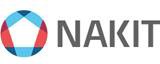 Národní agentura pro komunikační a informační technologie, s. p.Kodaňská 1441/46, 101 00 Praha 10 – Vršovice, Česká republikawww.nakit.czFrom: xxxSent: Wednesday, August 30, 2023 9:19 AMTo: xxxCc: xxxSubject: Objednávka č. 3610004589 Dobrý den,přílohou Vám zasíláme výše uvedenou objednávku.Vzhledem k povinnosti uveřejňovat veškeré smlouvy v hodnotě nad 50 tis. Kč bez DPH v Registru smluv vyplývající ze zákona č. 340/2015 Sb., Vás žádámeo potvrzení objednávky, a to nejlépe zasláním skenu objednávky podepsané za Vaši stranu osobou k tomu oprávněnou tak, aby bylo prokazatelnéuzavření smluvního vztahu. Uveřejnění v souladu se zákonem zajistí objednatel - Národní agentura pro komunikační a informační technologie, s.p.S pozdravem a přáním příjemného dnexxxNárodní agentura pro komunikační a informační technologie, s. p.Kodaňská 1441/46, 101 00 Praha 10 – Vršovice, Česká republikawww.nakit.cz